Печатное средство массовой информации органов местного самоуправления муниципального образования Елизаветинское сельское поселение Гатчинского муниципального района Ленинградской области – печатное изданиеГрафик работы передвижной амбулатории на 18 декабря 2019 года в д. Авколево, д. Вероланцы, д. Дылицы, д. Новая18 декабря передвижная амбулатория Гатчинской КМБ будет работать в населенных пунктах Елизаветинского поселения Гатчинского района.С 9.30 до 10.00 передвижная амбулатория будет работать в деревне Авколево;с 10.30 до 11.30 – в деревне Вероланцы,с 12.00 до 13.00 – в деревне Дылицы,с 13.30 до 14.00 – в деревне Новая.Выездную работу осуществляют фельдшеры и медицинские сестры районных поликлиник и врачебных амбулаторий Гатчинской клинической межрайонной больницы, расположенных в разных поселениях. Они проводят жителям общий медицинский осмотр, производят забор крови для выполнения анализов, измеряют артериальное давление и дают консультации.О проведении «горячей линии» по вопросам качества и безопасности детской одежды, обуви, игрушек, новогодних подарковТерриториальный отдел Управления Роспотребнадзора по Ленинградской области в Гатчинском и Лужском районах информирует «О проведении «горячей линии» по вопросам качества и безопасности детской одежды, обуви, игрушек, новогодних подарков в периодС 02.12.2019 по 21.12.2019     с 10.00 до 12.00 и с 13.00 до 17.00,по тел.: 8 (813 71) 76-832, на вопросы ответит главный специалист-эксперт территориального отдела Управления Роспотребнадзора по Ленинградской области в Гатчинском и Лужском районах Онучкина Елена Владимировна. по тел.: 8 (813 71) 332-80, на вопросы ответит главный специалист-эксперт территориального отдела Управления Роспотребнадзора по Ленинградской области в Гатчинском и Лужском районах Барташевич Анна СергеевнаЗАКЛЮЧЕНИЕ О РЕЗУЛЬТАТАХ ПУБЛИЧНЫХ СЛУШАНИЙПо проекту решения Совета депутатов муниципального образования Елизаветинского сельского поселения Гатчинского муниципального района Ленинградской области «Об Уставе муниципального образования Елизаветинского сельского поселения Гатчинского муниципального района Ленинградской области».   Публичные слушания назначены решением совета депутатов муниципального образования Елизаветинского сельского поселения Гатчинского муниципального района Ленинградской области от «31» октября 2019 года №11 «О принятии проекта Устава Елизаветинского сельского поселения Гатчинского муниципального района Ленинградской области».Тема публичных слушаний: обсуждение проекта Устава Елизаветинского сельского поселения Гатчинского муниципального района Ленинградской области принятого решением от «31» октября 2019 года №11 «О принятии проекта Устава Елизаветинского сельского поселения Гатчинского муниципального района Ленинградской области»Инициаторы публичных слушаний: Совет депутатов муниципального образования Елизаветинского сельского поселения Гатчинского муниципального района Ленинградской	 области.Дата проведения: «06» декабря 2019 года.               Количество участников: 19 человек.В результате обсуждения проекта решения совета депутатов муниципального образования Елизаветинского сельского поселения Гатчинского муниципального района Ленинградской области «Об Уставе муниципального образования Елизаветинского сельского поселения Гатчинского муниципального района Ленинградской области», принято решение:1. Одобрить проект решения «Об Уставе муниципального образования Елизаветинского сельского поселения Гатчинского муниципального района Ленинградской области».2.Рекомендовать совету депутатов муниципального образования Елизаветинского сельского поселения Гатчинского муниципального района принять проект решения совета депутатов муниципального образования Елизаветинского сельского поселения Гатчинского муниципального района Ленинградской области «Об Уставе муниципального образования Елизаветинского сельского поселения Гатчинского муниципального района Ленинградской области».Председатель- Самойлов Е.В. ________________Секретарь – Грабовская И.С. _________________Елизаветинский Вестник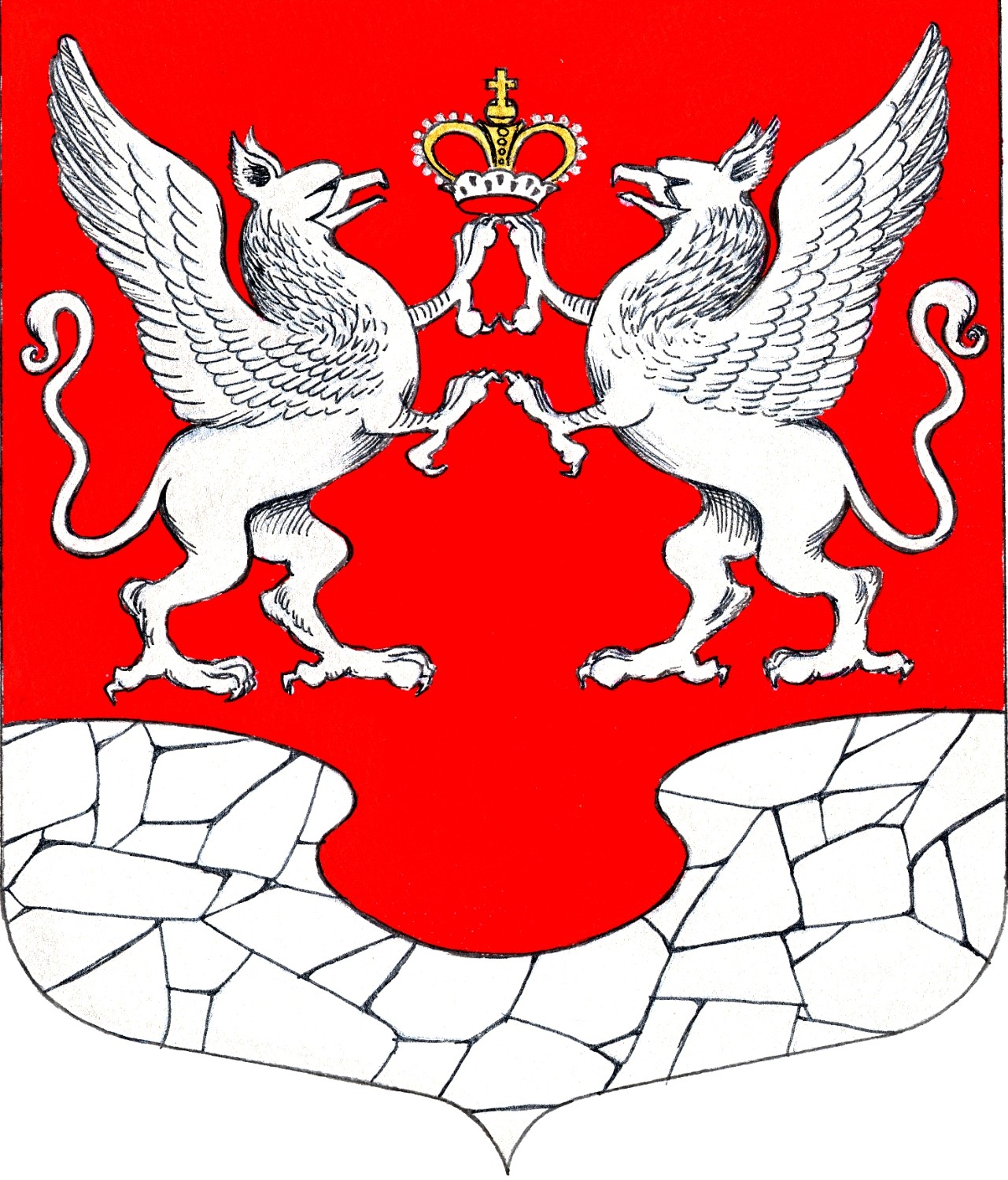 06 декабря2019 года№5